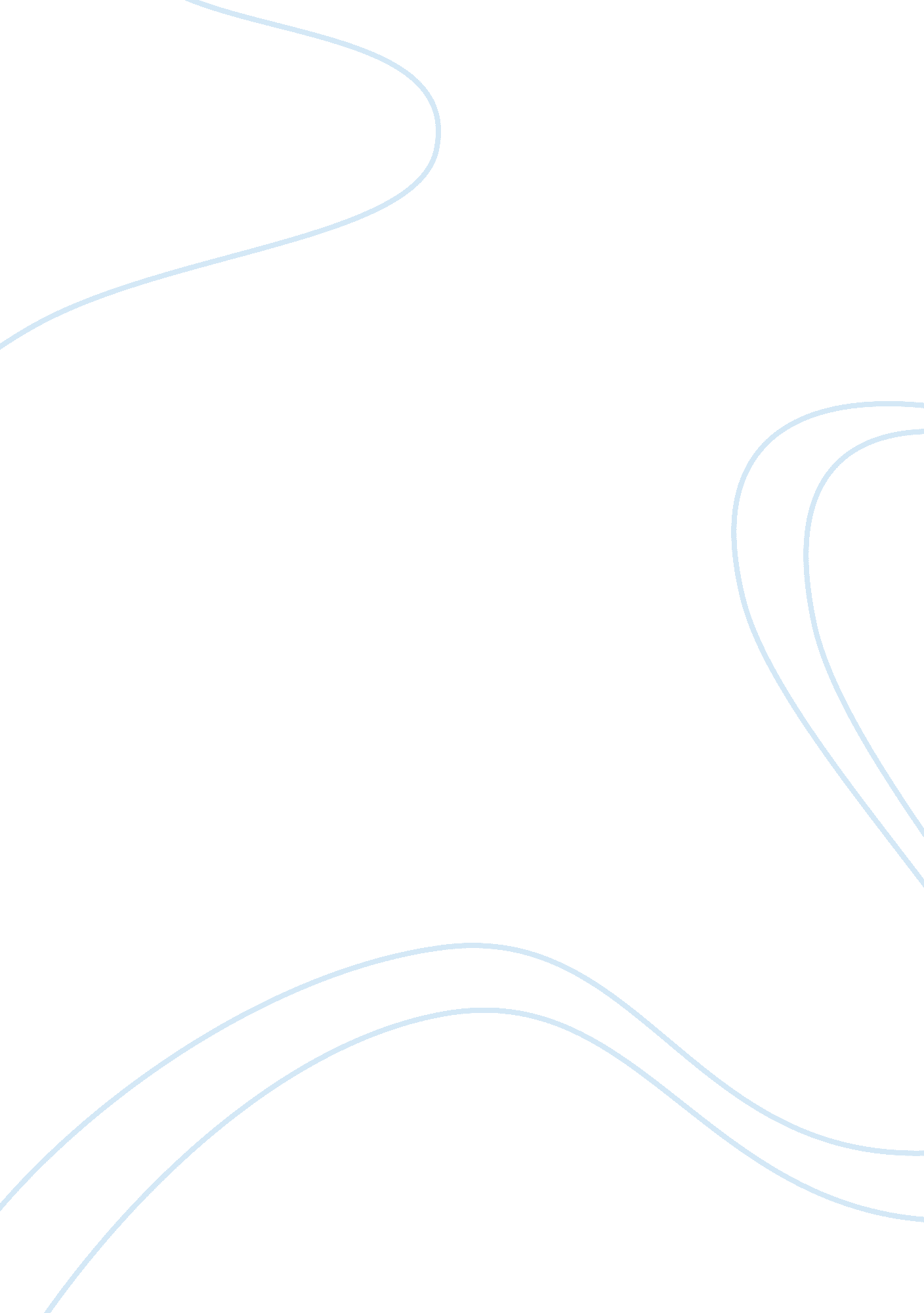 The benefit from a stronger sense of communitySociology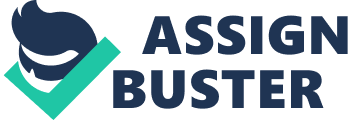 A Stronger sense of community makes people mindful of others Proof The community serves an essential role since it contributes to a sense of belonging and contribution among the organisms that interact. It applies to the context of a particular setup. They are engaged in various activities that help them and bring them closer. While some of these are highly beneficial, others, when done in an improper manner can cause many detrimental effects to the executors as well as those around them. However, the attitude of the individuals is what results in more gain from others. Those who have a stronger sense of the community are likely to experience more benefits than those who do not. When people cooperate in the community, they tend to be more willing to help. In addition, they do not like to cause harm to the other parties. It helps to put most of the health risks at their possible minimum. In the case an individual is at risk, the other people will ensure that they make him or her aware or find quick solutions. People will also be mindful about preventing behavior that is likely to affect the other people. It is reflected from Tina’s narrative where her friends were urging her to live a healthy lifestyle for her benefit and that of the people in her community. 
Refutation 
At times, individuals argue that living in isolation does not present many health challenges. It is with this that they reject the need to have a sense of community. Nevertheless, they fail to realize is that the activities of a person can offer them with harm. Thus, they require interconnectedness to get help from others around them. As such, the sense of community does not reflect Milgram’s idea of authority leading people towards immoral acts (par. 1-8). Therefore, it conflicts Fromm’s idea that “ history of man started with disobedience” (683) hence, it should continue. 
Works Cited 
Fromm, Erick. Disobedience as a psychological and moral problem. In R. M. Baird & S. Rosenbaum (Eds.), Morality and the law (93–99). Buffalo, NY: Prometheus Books. 1988. 
Milgrams Stanley. The perils of obedience. 1974. Web 